Publicado en  el 05/10/2016 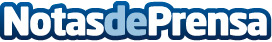 El subsecretario de Fomento participa en la Conferencia Ministerial de UPU, agencia de Naciones Unidas especializada en el sector postalLa Conferencia Ministerial de la Unión Postal Universal analiza el potencial de los Correos para estimular el desarrollo de los países a través de la inclusión social y financieraDatos de contacto:Nota de prensa publicada en: https://www.notasdeprensa.es/el-subsecretario-de-fomento-participa-en-la_1 Categorias: Internacional Nacional Construcción y Materiales http://www.notasdeprensa.es